si Vás dovolujeme pozvat na seminář„Sdílené rodičovství – jak udržet kvalitní rodičovství po rozpadu rodičovského vztahu“Akreditace náleží společnosti NIDAR MPSV ČR: Název kurz: Sdílené rodičovství – jak udržet kvalitní rodičovství po rozpadu rodičovského vztahu (8 hodin). Číslo akreditace: A2023/0349-SP/PC – akreditace pouze MPSVAnotaceRozpad partnerského vztahu, ve kterém jsou vychovávány dětmi je velmi náročným životním obdobím, jak pro rodiče, tak děti. Nejhorším dopadem rozpadu rodičovského vztahu, je narušení nebo ztráta vztahu dítěte k jednomu z rodičů (nebo postupně oběma). Rozpad rodiny představuje pro rodiče i děti emocionální, vztahovou, ale i ekonomickou a sociální zátěž. Rozpadem rodičovského vztahu končí o dosavadní způsob, jakým rodiče realizovali své rodičovské role, jakým způsobem se o péči o děti podíleli, ale i jak si zcela přirozeně tvořili vztah s dítětem (společným soužitím). Pro dítě končí pravidelná přítomnost obou rodičů v jeho fyzické blízkosti, mění se denní režim, může dojít k omezení kontaktu s dalšími blízkými osobami (např. četnost návštěv u prarodičů), může dojít ke stěhování, změně školy, atp. Aby dopady rozpadu rodičovského vztahu byly pro dítě co nejmírnější, je důležité, aby rodiče měli od počátku dostatek informací o potřebách dítěte, naplňování rodičovských kompetencí, i zdrojích možné podpory. Aby rodiče mohli dobře rozhodnout o způsobu každodenního fungování po rozpadu rodičovského stavu, potřebují nejprve pochopit, jaká jsou pravidla porozvodové péče. A to, jak z pohledu právního (ve smyslu co mohou dělat jednotlivě, co musí dělat společně), tak sociálně-emocionálního (jak budovat a udržet dobrý vztah dítěte k oběma rodičům). Sdílené rodičovství je psychosociálním konceptem, který rodičům umožňuje přizpůsobit své rodičovské role nové životní situaci. Směřuje ke konsensuálnímu a kooperativnímu náhledu na porozvodovou péči o děti.  Součástí ceny je osvědčení o absolvování semináře, materiály k tématu v elektronické podobě Jak se přihlásit:  	Zaplaťte účastnický poplatek a vyplňte přihlašovací formulář, prostřednictvím našich webových stránek www.topseminare.cz . Úředníci ÚSC mohou realizovat platbu za seminář až po obdržení faktury po semináři. Nejasnosti a dotazy rádi vyřídíme telefonicky či emailem (kontakty viz výše nebo na webových stránkách). Ve lhůtě tři dny a méně před konáním akce není možné zrušit účast na semináři. Kdykoli je možné nahlásit náhradníka na info@topseminare.cz. Zaplacení a smluvní podmínky: Úhradu semináře proveďte na náš účet č. 5000500032/5500 Raiffeisen Bank, neopomeňte uvést správný variabilní symbol. Daňový doklad obdrží účastníci v den konání semináře. V případě neúčasti se vložné nevrací, ale je možné poslat náhradníka             TOP Semináře s.r.o.,Vzdělávací agenturaAkreditace programů MPSV a MV ČRZátiší 476/12, Ostrava – Svinov, 721 00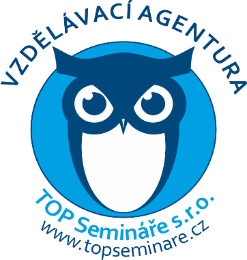 IČ: 06546897 Mobil:602 707 481, E-mail: info@topseminare.czvíce informací na: www.topseminare.czSdílené rodičovství – jak udržet kvalitní rodičovství po rozpadu rodičovského vztahuSdílené rodičovství – jak udržet kvalitní rodičovství po rozpadu rodičovského vztahuAkreditace: MPSV: A2023/0349-SP/PC (8. vyučovacích hodin) kombinovaná forma
Variabilní symbol: 20241122Přednáší: Mgr. Terezie Pemová - Národní institut pro rodinu a děti, spoluautorka knih s danou problematikou, uznávaná lektorka.Termín konání: 19.11. 2024 (úterý) od 8,00 hod. (prezence od 7,30hod – 8,00 hod.)
Místo konání: ONLINE ZOOMCena:1 790 Kč / osobaOrganizace: TOP. Semináře s.r.o.  IČ: 06546897